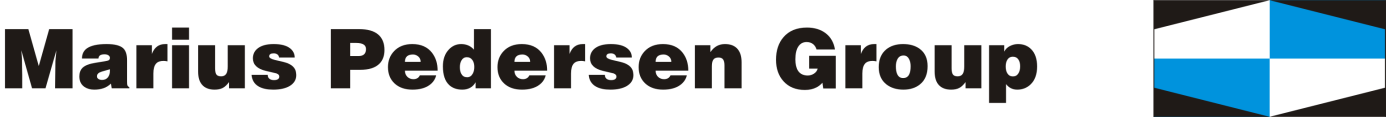 * přijetí odpadu na skládku bez poplatku lze pouze za splnění kvalitativních požadavků (zejména za předpokladu, že odpady neobsahují příměsi jiných druhů odpadů a lze je tedy využít na technické zabezpečení skládky) a rozhoduje o něm vedoucí skládky v souladu se schváleným provozním řádem**  odpady s obsahem azbestu jsou přijímány pouze v nepropustných obalech. Dodavatel odpadu je povinen zajistit, aby při manipulaci s odpadem nedocházelo k jeho uvolňování do ovzduší. Pokud tyto podmínky nebudou splněny, odpad nebude přijat.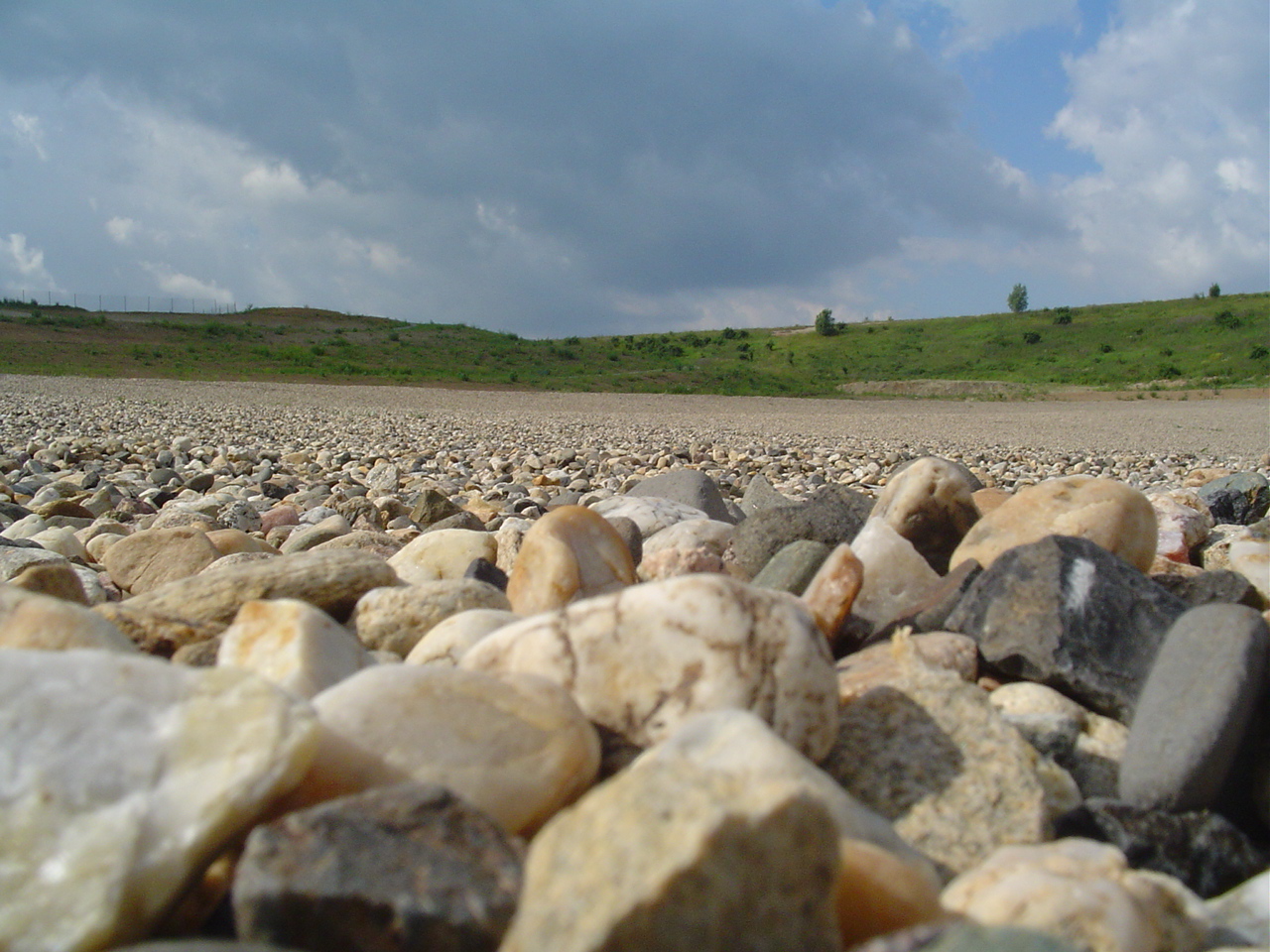 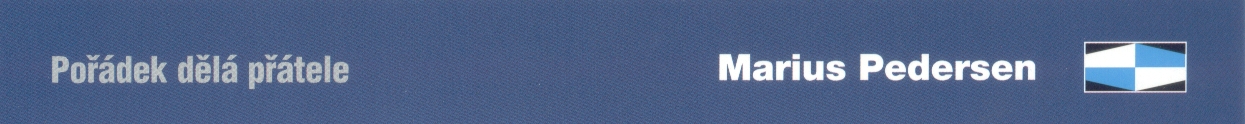 Katalogové SpecifikaceNázev odpaduZákladní Poplatek Poplatek Celkem KčCelkem Kččísloodpaducena Kč Kčza 1 tunuza 1 tunu08011108011100Odpadní barvy a laky obsahující organická rozpouštědla nebo jiné nebezpečné látky 2500,006200,008700,0008040908040900Odpadní lepidla a těsnicí materiály obsahující organická rozpouštědla nebo jiné nebezpečné látky 2500,006200,008700,0012011212011200Upotřebené vosky a tuky2500,006200,008700,0013050213050200Kaly z odlučovačů oleje2500,006200,008700,0013050313050300Kaly z lapáků nečistot2500,006200,008700,0015011015011000Obaly obsahující zbytky nebezpečných látek nebo obaly těmito látkami znečištěné 2500,006200,008700,0015020215020200Absorpční činidla, filtrační materiály (včetně olejových filtrů jinak blíže neurčených), čisticí tkaniny a ochranné oděvy znečištěné nebezpečnými látkami 2500,006200,008700,0016010716010700Olejové filtry 2500,006200,008700,0016050616050600Laboratorní chemikálie a jejich směsi2500,006200,008700,0016050716050700Vyřazené anorganické chemikálie2500,006200,008700,0016050816050800Vyřazené organické chemikálie2500,006200,008700,0017030117030100Asfaltové směsi obsahující dehet2500,000/6200,00 *2500/8700       *17050317050300Zemina a kamení obsahující nebezpečné látky2500,000/6200,00 *2500/8700       *17060117060100Izolační materiál s obsahem azbestu 1300,00500,001800,00**17060317060310Jiné izolační mat., které jsou nebo obsahují neb. látky3000,006200,009200,0017060517060500Stavební materiály obsahující azbest1300,00500,001800,00**17090317090300Jiné stavební a demoliční odpady2500,000/6200,00 *2500/8700       *20012720012700Barvy, tiskařské barvy, lepidla a pryskyřice obsahující nebezpečné látky2500,006200,008700,00 VáhaSkládka Tušimicetel.493 646 190Obchodní zastoupení Marius Pedersen a.s. – Pekárenská 24, 434 01 Mosttel.493 645 689